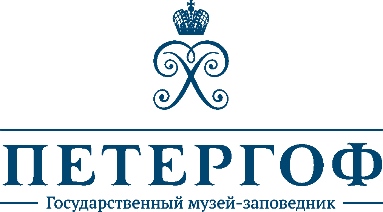 КОЛЛЕКЦИЯ ГМЗ «ПЕТЕРГОФ» ПОПОЛНИТСЯ ПРЕДМЕТАМИ ИЗ УПРАВЛЕНИЯ МИНИСТЕРСТВА КУЛЬТУРЫ СЗФО И ЧАСТНОЙ КОЛЛЕКЦИИ.Большой Петергофский дворец, Белый зал15 августа 2017, 15:00Государственный музей-заповедник «Петергоф» связывают длительные партнерские отношения с Управлением Министерства культуры России по Северо-западному федеральному округу. 15 августа 2017 в Петергофе состоится торжественная церемония передачи в собрание музея предметов декоративно-прикладного искусства, живописи, графики и нумизматики от Управления минкультуры по СЗФО. В этот же день фонды ГМЗ «Петергоф» пополнятся историческими фотографиями с видами Петергофа в годы фашистской оккупации, которые долгие годы собирал петербургский коллекционер Б.К. Ириничеев. В рамках церемонии ГМЗ «Петергоф» передаст Государственному музею истории Санкт-Петербурга фотографию петергофского фотографа, запечатлевшего уникальное явление – фонтаны Петергофа, работающие во время снегопада в апреле 2017.Управление Министерства культуры России по СЗФО передает в фонды ГМЗ «Петергоф» конфискованные культурные ценности в количестве 22 предметов, среди которых семь икон XVIII-XIX вв., гравюра 1907 года, аналогичная по сюжету эстампам из собрания императрицы Марии Федоровны, супруги Александра III. Фонд «Металл» пополнится капельником и тремя самоварами знаменитых тульских фабрик И. Ф. Капырзина и Е. А. Ваныкина. В музее до настоящего момента не было изделий этих крупнейших российских производителей. Все переданные предметы имеют историко-культурную и художественную ценность, часть из них будет представлена в Белом зале.Исторические фотографии 1941-1943 годов петербургского коллекционера Б.К. Иринчеева имеют особую ценность для собрания Петергофа, так как содержат уникальный иконографический материал, восполняющий лакуны в ряду фотографических образов Петергофа. После большого количества публикаций в СМИ фотографии фонтанов Большого каскада, работающих под снегом в апреле 2017 года, ГМИ СПб обратился в ГМЗ «Петергоф» с просьбой передать фото в коллекцию музея. 15 августа состоится передача изображения представителям музея истории Санкт-Петербурга.Спикеры: Елена Яковлевна Кальницкая, генеральный директор ГМЗ «Петергоф», Сергей Валентинович Булавский, руководитель Управления министерства культуры России по СЗФО,Ольга Александровна Захарова, заведующий фондовым отделом ГМЗ «Петергоф»,Юлия Валентиновна Зеленянская, заведующий отделом архивных фондов ГМЗ «Петергоф»,Баир Климентьевич Иринчеев, коллекционер,Ирина Александровна Карпенко, ученый секретарь ГМИ СПб